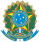 MINISTÉRIO DA EDUCAÇÃO INSTITUTO FEDERAL DO SUL-RIO-GRANDENSE REITORIA RESOLUÇÃO DO CONSELHO SUPERIOR Nº XX/2021,  DE XX DE XXXX DE 2022Regulamenta o Programa Institucional de Pesquisa e Extensão do IFSUL. O PRESIDENTE DO CONSELHO SUPERIOR DO INSTITUTO FEDERAL SUL-RIO-GRANDENSE - IFSul, no uso de suas atribuições regimentais, xxxxxxxxxxConsiderando a Portaria 9837.6. O regulamento das instituições para fixação dos limites de carga horária das atividades docentes observará as metas institucionais estabelecidas na legislação vigente e demais compromissos institucionais.7.7. A instituição poderá dispensar os docentes em processo de capacitação, qualificação ou responsáveis por programas e projetos institucionais da carga horária, total ou parcialmente, mediante portaria específica do seu dirigente máximo.RESOLVE: criar e regulamentar o  do IFSul (PROINPE-IFSul) no âmbito da Pró-reitoria de Pesquisa, Inovação e Pós-Graduação (PROPESP).CAPÍTULO I OBJETIVOS Art. 1° O PROINPE-IFSul tem como objetivos: I. Ampliar a capacidade produtiva e inovadora da Instituição, envolvendo servidores e estudantes dos diferentes níveis do ensino; II. Promover a geração de produtos e/ou processos inovadores que resultem em propriedade intelectual, possibilitando a integração com o setor produtivo e outros setores da sociedade;III. Promover a geração de produtos educacionais inovadores que resultem em transformações sociais;IV. Disseminar atividades de pesquisa e extensão em todos os Câmpus do IFSul e promover o fortalecimento e o aumento de grupos de pesquisa da Instituição;V. Estimular os pesquisadores e extensionistas da Instituição na criação de novos programas e também na melhoria dos programas de pós-graduação stricto sensu nas avaliações quadrienais realizadas pela CAPES;VI. Incentivar os pesquisadores e os extensionistas com relevante produção científica e tecnológica ou de inovação ou extensão a contribuírem para o desenvolvimento científico, tecnológico e de inovação no IFSul, possibilitando sua inserção em futuros programas de pós-graduação stricto sensu da Instituição;VII. Estimular novos pesquisadores e extensionistas na Instituição; eVIII. Contribuir para a consolidação do IFSul como centro de referência em pesquisa, inovação e extensão.CAPÍTULO II MODALIDADES E REQUISITOSArt. 2° O pesquisador e extensionista selecionado no PROINPE-IFSul fará jus a uma carga horária, em consonância com o Regulamento de Atividades Docente (RAD), voltada à realização de pesquisa e extensão, de acordo com a modalidade em que for classificado, comprometendo-se com os requisitos mínimos a serem entregues ao final de dois anos, conforme cronograma a ser divulgado pela PROPESP. Art. 3° O PROINPE-IFSul abarcará 3 modalidades: PQE-3, PQE-2 e PQE-1.Art. 4° A carga horária destinada às atividades previstas e os requisitos mínimos exigidos para a respectiva modalidade estão discriminados no Anexo 1. §1°. Após o enquadramento do pesquisador/extensionista, os benefícios terão validade pelo prazo de dois (02) anos.§2°. Será concedido tempo adicional de 6 meses caso o pesquisador/extensionista, findado o período de dois (02) anos, não consiga atingir os requisitos mínimos para manutenção da modalidade, não havendo possibilidade da extensão deste prazo.§3°. Os pesquisadores/extensionistas que não conseguirem atingir os requisitos mínimos, mesmo após a concessão de tempo adicional para a sua conclusão, deverão esperar nova chamada de participação do PROINPE-IFSul pela PROPESP.Seção I Requisitos e Processo de Seleção Art. 4° O processo de seleção dos pesquisadores/extensionistas do PROINPE-IFSul será realizado por edital que avaliará a produção técnico-científica do candidato nos últimos 5 anos a contar do ano de publicação do edital. A Declaração de licença maternidade ou adotante permite que os currículos das proponentes somem um ano a mais (6 anos).Art. 5° O total de vagas a ser oferecido pelo PROINPE-IFSul será informado por edital próprio, sendo obrigatório o oferecimento de vagas nas três modalidades de pesquisador/extensionista (PQE-3, PQE-2 e PQE-1).Parágrafo único. Em caso das vagas de uma modalidade não serem preenchidas, estas poderão ser remanejadas da seguinte forma:I-caso haja vacância na modalidade PQE1, poderá ser remanejada para vagas PQE2;II-caso haja vacância na modalidade PQE2, poderá ser remanejada para vagas PQE3.Art. 6° As vagas serão distribuídas por área de conhecimento e serão proporcionais à demanda de propostas classificadas no Edital do PROINPE-IFSul.§1° Serão consideradas, no edital do PROINPE-IFSul, as áreas do conhecimento do CNPq:Ciências exatas e da Terra (1.00.00.00-3);Ciências Biológicas (2.00.00.00-6);Ciências da Saúde (4.00.00.00-1);Ciências Agrárias (5.00.00.00-4);Engenharias (3.00.00.00-9);Ciências Sociais Aplicada (6.00.00.00-7);Ciências Humanas (7.00.00.00-0); eLinguística, Letras e Artes (8.00.00.00-2).§2° As vagas do PROINPE-IFSul serão distribuídas de acordo com as seguintes prioridades:Maior pontuação obtida;Participação em Programas de Pós-graduação stricto sensu; eParticipação em Cursos de Pós-graduação lato sensu.Art. 7° As propostas submetidas pelos servidores a cada área do conhecimento especificada no §1° do Art. 6°serão avaliadas, pontuadas e classificadas, por uma comissão constituída por portaria.§1° Os membros da comissão serão indicados pela PROPESP, sendo constituídos, preferencialmente, por pesquisadores/extensionistas externos ao IFSul;§2° Os avaliadores ad hoc não poderão participar do Edital do PROINPE-IFSul;§3° A comissão deverá analisar a documentação apresentada ao edital do PROINPE-IFSul;§4° Os resultados serão divulgados pela PROPESP, conforme cronograma estabelecido em edital; e§5° A pontuação do proponente será computada sob os critérios estabelecidos em edital.Art. 8° No caso de empate, serão usados sequencialmente os seguintes critérios em ordem de prioridade:I. Maior número de artigos Qualis A1;II. Maior número de artigos Qualis A2;III. Maior número de registros no Instituto Nacional de Propriedade Industrial (INPI);IV. Maior número de livros/capítulos de livros internacionais publicados;V. Maior número de livros/capítulos de livros nacionais publicados;VI. Maior número de orientações concluídas em PPG stricto sensu; eVII. Maior número de orientações concluídas em Cursos lato sensu.Seção II REQUISITOS PARA INSCRIÇÃO Art. 9º Poderão participar do PROINPE-IFSul:§1° todos os servidores permanentes do IFSul cadastrados em grupos de pesquisa presentes na lista de grupos ativos do Diretório dos Grupos de Pesquisa do CNPq (http://lattes.cnpq.br/web/dgp), atualizados e certificados;§2° todos os servidores com Projetos de Pesquisa/Inovação registrados na PROPESP ou com Projetos de Extensão registrados na PROEX.Art. 10 O proponente não poderá estar inadimplente e/ou com pendências com os programas institucionais geridos pela PROPESP e pela PROEX.Art. 11 O proponente que possuir punições provenientes de processos administrativos disciplinares, ou sanções provenientes da Comissão de Ética Institucional, nos últimos 5 anos a partir da publicação do edital, não poderá se inscrever no edital do PROINPE-IFSul.Art. 12 O proponente contemplado pelo PROINPE-IFSul, somente poderá participar de novo edital deste programa após o período de 2 anos da sua aprovação como pesquisador/extensionista do PROINPE-IFSul, e demais exigências deste Regulamento e do Edital.Art. 13 O servidor proponente deverá vincular à proposta de Pesquisador/Extensionista um projeto que deverá ser desenvolvido.§1° A ausência da submissão do projeto de pesquisa/inovação/extensão eliminará automaticamente a proposta submetida;§2° O projeto de pesquisa/inovação/extensão associado à proposta terá fins classificatórios, que em conjunto com a análise de currículo, constituirão a pontuação final do proponente;§3° O projeto submetido deverá contemplar estar voltado ao arranjo produtivo local/regional ou demandas da sociedade.Art. 15 O período de inscrição, das análises dos currículos e a divulgação dos resultados, serão especificados em cronograma publicado em edital específico.Seção III APRESENTAÇÃO DA PROPOSTA PROINPE-IFSul Art. 16 A participação de servidores no PROINPE-IFSul deverá ser aprovada pelas instâncias superiores do servidor em sua unidade e em conformidade com o Edital.Seção IV ITENS A SEREM AVALIADOS NO CURRÍCULO Art. 17 Os itens a serem pontuados no PROINPE-IFSul e a respectiva pontuação deverá ser contemplada em Edital específico.Parágrafo único. Em qualquer situação, os editais deverão considerar uma pontuação mínima a ser atingida pelos pesquisadores PQE-3, PQE-2 e PQE-1.CAPÍTULO III DAS OBRIGAÇÕES E COMPROMISSOS Art.18 O Pesquisador/Extensionista vinculado ao PROINPE-IFSul, considerando suas obrigações e compromissos, deverá:I. Dedicar-se às atividades previstas durante toda a vigência do período em que estiver como Pesquisador/Extensionista do PROINPE-IFSul;II. Participar de grupo de pesquisa ativo no Diretório dos Grupos de Pesquisa do CNPq e certificado pelo IFSul;III. Indicar, obrigatoriamente, o IFSul como sua instituição de vínculo profissional e fazer referência ao PROINPE-IFSul como responsável pelo incentivo à pesquisa/extensão em todas as divulgações dos resultados.IV. Comunicar, imediatamente, à PROPESP/PROEX, o interesse em se desligar do Programa, havendo a necessidade da entrega de relatório até 1 mês após a data de comunicação do cancelamento.V. Comunicar à PROPESP, para fins de proteção da propriedade industrial/intelectual gerada no IFSul, conforme legislação vigente, produtos, processos ou inovações provenientes da atividade de pesquisa do Pesquisador/Extensionista do Programa (PROINPE-IFSul).VI. Apresentar à PROPESP/PROEX relatório (de acordo com o cronograma do Edital do PROINPE-IFSul) com os resultados das pesquisas desenvolvidas no período de vigência.VII. Atender prontamente às solicitações da PROPESP/PROEX para fins de avaliação ad hoc de projetos de pesquisa/extensão e artigos científicos do IFSul.VIII. Patrimoniar os bens/equipamentos adquiridos com recursos de fomento externos após término do projeto.Parágrafo único. Alterações no projeto vinculado ao PROINPE-IFSul deverão ser informadas, sendo necessária a apresentação de novo cronograma e relato de problemas enfrentados na sua execução.Seção VDa Designação Art. 19 A designação dos pesquisadores e extensionistas aprovados no edital do PROINPE-IFSul como Pesquisadores e Extensionistas será realizada por meio de portaria.Parágrafo único. Limites superiores de pesquisadores e extensionistas, área do conhecimento poderão ser aceitos caso não haja prejuízo das atividades de ensino e sob autorização da chefia imediata e do diretor-geral do Câmpus.Seção VI Dos Benefícios ao Pesquisador e Extensionistas no PROINPE-IFSulArt. 20 O/A pesquisador/a/extensionista será beneficiado/a com carga para o desenvolvimento de atividades de pesquisa/extensão conforme previsto em Edital em consonância com o regulamento das atividades docentes (RAD) do IFSul.Parágrafo único. As reduções de carga horária não são aplicadas a técnicos/as-administrativos, uma vez que a atividade docente destes/as servidores/as é voluntária.Art. 21 A/O beneficiada/o pelo PROINPE-IFSul poderá fazer uso de Taxa de Bancada.§1° Se entende por taxa de bancada os recursos destinados à manutenção e melhoria das atividades necessárias ao desenvolvimento da programação acadêmica, da pesquisa e do projeto de pesquisa/inovação/extensão em despesas de custeio e investimento.§2° Os recursos financeiros poderão ser utilizados para fins de:I- Inscrição em eventos científicos/de extensão/tecnológicos;II- Submissão e/ou publicação de artigo científico ou outro produto;III- Tradução e correção de artigos e outros produtos em outros idiomas por profissional vinculado à pessoa jurídica;IV- Despesas de viagens destinadas à participação em eventos científicos/de extensão/tecnológicos; eV- Outra despesa aprovada pela PROPESP.§3° O valor da taxa de bancada será estipulado em edital e mediante disponibilidade orçamentária da PROPESP ou outra unidade do IFSul.§4° Havendo disponibilidade orçamentária, poderão ser aportados recursos na forma de taxa de bancada no período de validade do Edital.Art. 22 A/O beneficiada/o pelo PROINPE-IFSul poderá ser contemplado com bolsa de pesquisa/inovação/extensão, desde que previsto em Edital.Parágrafo único. O pagamento de bolsas nesta modalidade fica condicionado ao ato normativo do IFSul com a finalidade de regulamentar este benefício.CAPÍTULO IV DISPOSIÇÕES FINAIS Art. 23 Os casos omissos, não previstos neste Regulamento, serão analisados e resolvidos no âmbito da PROPESP e/ou PROEX.Art. 24 Esta Resolução entra em vigor em … de …. de 2022.Flavio Luis Barbosa NunesPresidente do Conselho Superior do IFSul